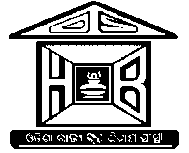 ODISHA STATE HOUSING BOARDApplication Form(Duly filled, signed and scanned document copy to be uploaded during the request for participation in the e-Auction)Advertisement No. and Date 	:   12550/OSHB, Dtd.04.12.2023   Location of the Plot/House with No.(Mention “Yes” for the unit bidding for)I/We hereby undertake to abide by all the terms & conditions of brochure of the Scheme as well as Rules framed by OSHB from time to time. Date:								Full Signature of the Applicant   ODISHA STATE HOUSING BOARD      Bank Account Details for EMD Refund(Dully filled, signed and scanned document copy to be uploaded during the request for participation in the e-Auction)Date :								Full signature of the ApplicantSl.No.Bidding Plot/ House No.Name of the SchemeYes/No1.37 A (Commercial Plot)Nandan Enclave, Kalarahanga, Bhubaneswar2.15 A ( Residential Plot)Nandan Enclave, Kalarahanga, Bhubaneswar3.20 A (HIG Residential Plot)Kanan Vihar Ph-I, Bhubaneswar4.EM-123A (Residential Plot)   Basanti Colony, Rourkela5.EM-122A (Residential Plot)Basanti Colony, Rourkela6.HIG Plot No.25,26,27,28, 29,30 & 31Baji Rout ISHS, Mahisapat Ph-I, Dhenkanal7.HIG -56 (Core House)Baji Rout SHS, Mahisapat Ph-II, DhenkanalSl.No.DescriptionParticulars01.Name of the Applicant02.Date of Birth/Age03.Father’s/Husband’s Name04.Details of Family MembersSpouse Name-Son’s Name-Daugter’s Name-05.Annual Family Income06.Permanent Address with Pin Code07.Present Address with Pin Code08.Mobile Number09.E-mail ID10.Aadhaar Card No.11.Permanent Account No.(PAN)Advertisement No and Date:12550/OSHB, Dtd.04.12.2023Location of the Plot bidding for:Plot / House No_________  at 1.Name as in the Bank record:2.Account Number:3.Name of the Bank:4.Name of the Branch:5.IFSC Code:6.MICR Number:7.Correspondence Details:8.Mobile No.: